   ARARAQUARA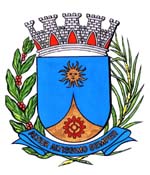 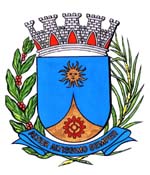   2195/15.:  TENENTE SANTANA:DEFERIDA.Araraquara, _________________                    _________________Indico ao Senhor Prefeito Municipal, a necessidade de entrar em entendimentos  o setor competente, no sentido de realizar a poda e o corte das raízes de uma árvore de grande porte localizada no canteiro central da Avenida Nossa Senhora Aparecida, defronte ao nº 242, no Bairro Jardim Pinheiros, desta cidade. A copa da referida árvore está grande demais está colocando em risco a rede de energia elétrica, conforme pode ser observado na foto anexada. Além disso, segundo o morador as raízes dessa árvore estão danificando a calçada defronte sua casa.Araraquara, 29 de setembro de 2015.TENENTE SANTANAEM./ Poda árvore Avenida Nossa Senhora Aparecida